Ҡ А Р А Р                                                   ПОСТАНОВЛЕНИЕ      «29» 4инуар 2019 й.                                      № 3                   «29»  января 2019 г.Об утверждении перечня объектов и видов работ для отбывания осужденными обязательных работ на территории сельского поселения Мерясовский сельсовет         муниципального района Баймакский район Республики БашкортостанВ соответствии  с ч.1 ст.25 Уголовно-исполнительного Кодекса Российской Федерации и ч.1 ст.49 Уголовного кодекса Российской Федерации, с целью создания необходимых условий для исполнения наказания в виде обязательных работ на территории сельского поселения Мерясовский сельсовет муниципального района Баймакский район Республики Башкортостан, администрация сельского поселения Мерясовский сельсовет муниципального района Баймакский район Республики Башкортостанпостановляет:1. Утвердить перечень объектов для отбывания наказания в виде обязательных работ на территории сельского поселения Мерясовский сельсовет муниципального района Баймакский район Республики Башкортостан ( приложение № 1)2. Обеспечить лиц, направленных на обязательные работы средствами и орудиями труда и техники безопасности, производственной санитарии, провести инструктажи.3. Постановление администрации сельского поселения Мерясовский сельсовет муниципального района Баймакский район Республики Башкортостан от 22.01. 2018  года № 4 «Об определении перечня объектов для отбывания осужденными обязательных работ» считать утратившим силу.4. Контроль за исполнение настоящего постановления  оставляю за собой.Глава СП Мерясовский сельсоветМуниципального района БаймакскийРайон Республики Башкортостан:                                      Т.М.Хафизова                   СОГЛАСОВАНО                                                                   Приложение №1Начальник филиала по                                       к постановлению администрации        Баймакскому району  ФКУ                                                 СП Мерясовский сельсоветУИИ УФСИН России                                                       муниципального района Баймакскийпо Республике Башкортостан                                             район Республики Башкортостан  подполковник внутренней службы                                          от 29.01.2019г. № 3_______ ___Байзигитова З.Ф.«___»_________________2019г.ПЕРЕЧЕНЬобъектов для отбывания наказания в виде обязательных на территории сельского поселения Мерясовский сельсовет муниципального район Баймакский район Республики БашкортостанБАШКОРТОСТАН  РЕСПУБЛИКАhЫ БАЙМАK  РАЙОНЫМУНИЦИПАЛЬ   РАЙОНЫНЫHМЕРӘС   СОВЕТЫАУЫЛ   БИЛӘМӘhЕ ХАКИМИӘТЕ453656, Баймаk районы,Мерәс ауылы, А. Игебаев, 1Тел.  8 (34751) 4-28-44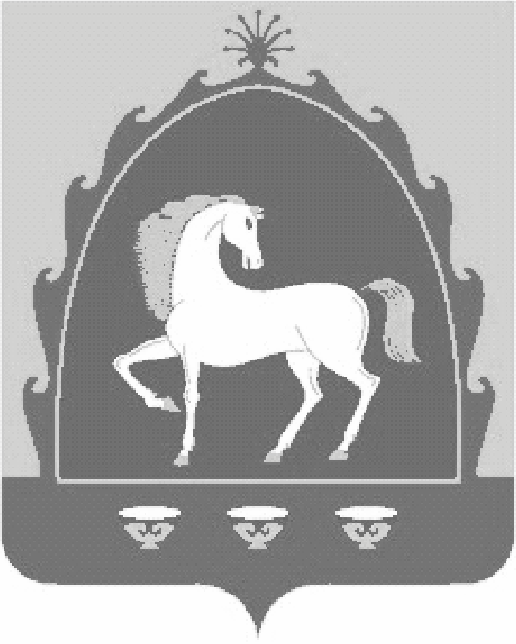 АДМИНИСТРАЦИЯСЕЛЬСКОГО   ПОСЕЛЕНИЯ МЕРЯСОВСКИЙ   СЕЛЬСОВЕТ МУНИЦИПАЛЬНОГО   РАЙОНА БАЙМАКСКИЙ  РАЙОН РЕСПУБЛИКИ БАШКОРТОСТАН453656, Баймакский район,селоМерясово,  ул.А. Игебаева, 1Тел.  8 (34751) 4-28-44№п/пнаименованиеКоличество рабочих местВид работы1Администрация сельского поселения Мерясовский сельсовет5Бесплатные общественно полезные работы